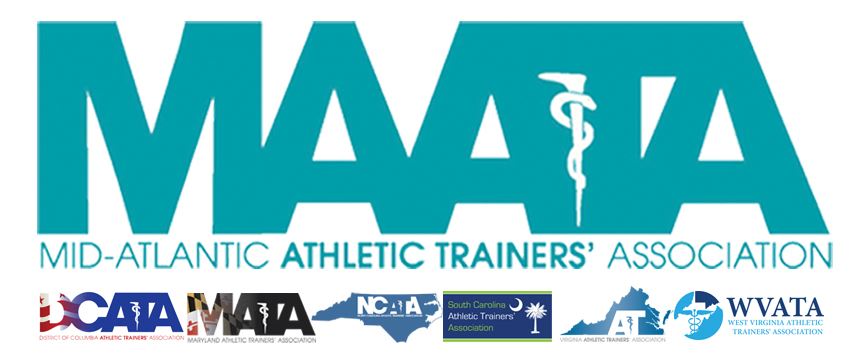 District Council Conference Call MinutesJanuary 28, 20208:00amCall to Order Director Flanagan called the meeting to order at approximately 8am.Roll Call:Members Present:Katie Walsh Flanagan – District DirectorRay Davis – District TreasurerJason Mitchell – District SecretaryPatricia Aronson – Past District DirectorMichael Walker – President, DCATAWes Robinson – President, MATAJim Bazluki – President, NCATABrad Drake – President, SCATAChris Jones – President, VATAJenni Johnson – President, WVATAGuests Present:Marty Sataloff –District ParliamentarianEmily Hildebrand – Student Senate AdvisorMembers and Guests Absent:Jay Sedory – District Treasurer-ElectMAATA Updates:Update on Task Force to investigate MAATA governance structurePotentials for adding a District President & Vice-PresidentNancy Burke lead Task Force since NovemberSent potential constitution & by-law changes if a President/Vice-President were addedExecutive Council will reviewDistrict Council will receive updates in late February/early MarchIf approved, it will be presented to membership at Annual Meeting in MayIntention to putting new officer(s) in office Fall 2020NATA President – Tory Lindley very complimentary regarding his recent conversations with State PresidentsEncouraged States to send photos of all award winners for our July newsletterNATA Updates: 5 members earned national awardsEncouraged states to continue looking at their membership to push nominationsBOC – Professional goalsOffering 10 CEUs ($65) to be a volunteer for this pilot programNATA Presidential Nomination CommitteeReleased finalists for upcoming NATA President electionKathy Dieringer & our own D3 Director Katie FlanaganLarge social media push to allow Districts & States to distribute candidate informationNational Hit-the-Hill Day - May 13-14NATA BOD meeting in TX on May 17thMany BOD members may be in attendance at our District MeetingState Presidents Updates:District of Columbia – Michael WalkerMade contact with the licensing Executive Director regarding the practice actWorking close with Board of Medicine to get closer towards licensureState MeetingInitiating conversation with State Exec Board on potential to connect meeting with the student symposiumMaryland – Wes RobinsonLegislative push90 days period for completionStarted January 8Upcoming meeting with State Delegate Young, MD APTA, MD OTA to address any concerns17 co-sponsorsRecently sent out I-Petition to support the MD billJust completed officer electionsJean Perez – Vice-PresidentAshley Holmes – SecretaryAmber Kelso - TreasurerWorking with EMS to change protocols to “Cool 1st/Transport 2nd”100% approvalTie in public announcement during Lobby Day – Feb. 25 – Annapolis, MDState Meeting - May 30 – Towson, MDNorth Carolina – Jim BazlukiState Meeting – March 6-8 – Wrightsville Beach, NC14.5 CEUs (6.5 EBPs)Offering in-state rates for neighboring state attendeesSouth Carolina – Brad DrakeHit-the-Hill Day: Feb 12Licensure task force progressing Officer elections this MayState Meeting – July 8-10Updated language to practice actsUpdates of state regulations in processProjected finalized mid-2021Virginia – Chris JonesState meeting this past Jan 3-5 in Harrisonburg, VA175 ATs/90 studentsHit-the Hill day yesterday (Jan 27) – 3 bills updatesHB 59 Add LAT to insurance code to allow 3rd party reimbursementReferred for further review/study to House Labor & Commerce CommitteeHB 1261Allow LAT to carry naloxone & other opioid antagonistRead twice in House, with 1 more reading prior to voteAll feedback is positive that this will passHB 1260Advisory Board on Athletic TrainingAdjusting language to permit ATs in public & private sectors the opportunity to serve on the boardTask Force working on association management servicesVATA utilizes a AT member with financial management experience to increase investing opportunitiesSignificantly increased annual earningsThis has allowed decreased costs to membership to their state meetingDirector Flanagan encouraged States to look into similar services to see how it could benefit their respective associations and membershipWest Virginia – Jenni JohnsonOfficially licensed as of January 1Currently following 9 bills related to Secondary Schools athletics & sports safetyIntroduced Alex Miller LawRequires AED present for all athletic activitiesMedical staff must be trainedIntroduced law requiring all schools, that participate in athletics, employ a “full-time Athletic Trainer or Medical Professional”Working to change the “Medical Professional” to eliminate ambiguity Capitol Hill Day & Korey Stringer event - Feb 13-14State Meeting - April 3-4 – Morgantown, WVOffering in-state rates for District state attendeesDistrict Treasurer – Ray DavisWill send the DC a proposal to amend budget, that was approved last May, for electronic voteGuest UpdatesStudent Senate - Emily HildebrandEncourage states to keep student senator representatives updated on any state news to include in Student Senate newslettersApproval of minutes of District Council Meeting – Conference Call (10/16/2019) – Jason MitchellMotion to approve – Wes Robinson2nd – Jim BazlukiPassed – 9-0-0Final Announcements/CommentsSecretary Mitchell encouraged states to continue push for NATA membership renewalsDeadline January 31Director Flanagan adjourned the meeting at 8:45am.